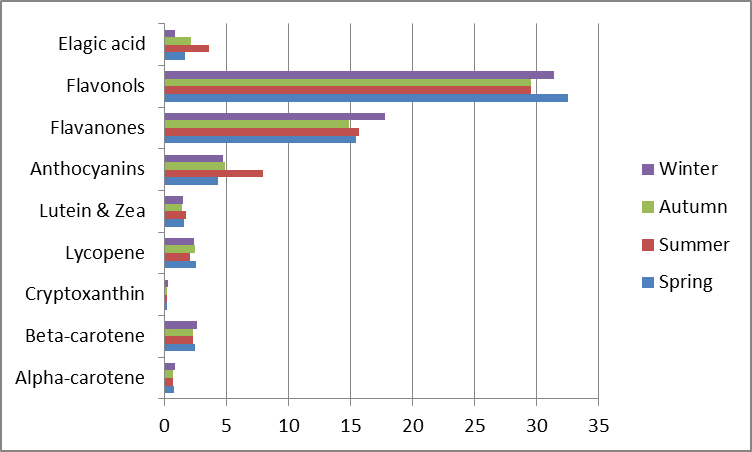 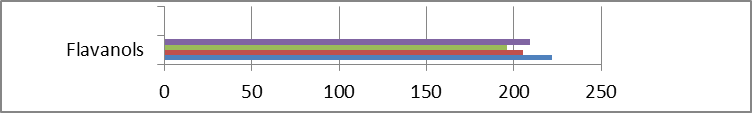 Supplementary Figure 1